Техническое заданиеПриложение к заявке: «Монтаж системы отопления с твёрдотопливным котлом здания МТМ» Пензенская область, Сердобский район, с. Кирово ООО «ТАН 1» - техническое задание: Монтаж системы отопления с твёрдотопливным котлом здания МТМ1. Монтаж твердотопливного котла с дымовой трубой- Выполнить монтаж фундамента под котёл-Выполнить монтаж твёрдотопливного котла-Выполнить монтаж дымовой трубы из сэндвича2. Обвязка котла- Смонтировать циркуляционный насос для системы отопления с байпасной линией- Пластиковая ёмкость 200 л для заполнения системы с эл. насосом.- Расширительный бак3. Система отопления- Смонтировать гладкотрубные регистры по контуру здания- Регистры выполнить из прямошовной электросварной трубы 100х4мм.- Каждый регистр выполнить с отключающей и регулирующей арматурой- Линии оборудовать предохранительными клапанами и манометрами- В верхних точках системы предусмотреть воздушники с отключающей арматурой, в нижних спускники- Трубопроводы и регистры загрунтовать в два слоя с предварительной очисткой.- Произвести гидравлические испытания системы- По факту выполнения работ предоставить исполнительную документацию, паспорта на оборудованиеПриложение: Фото здания.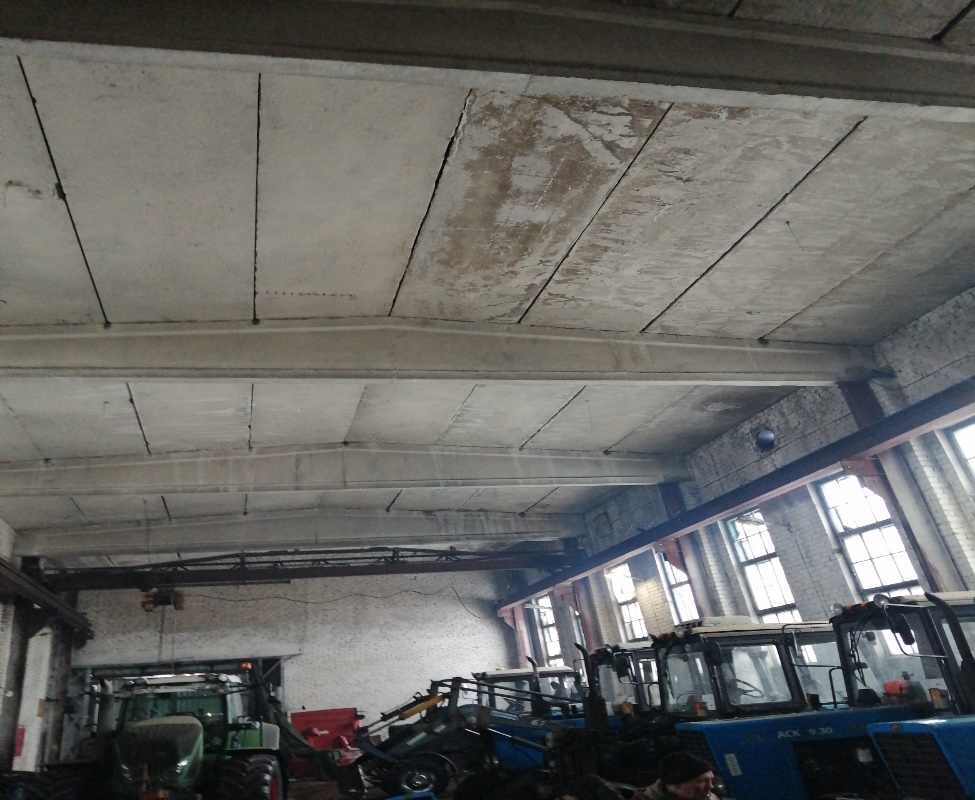 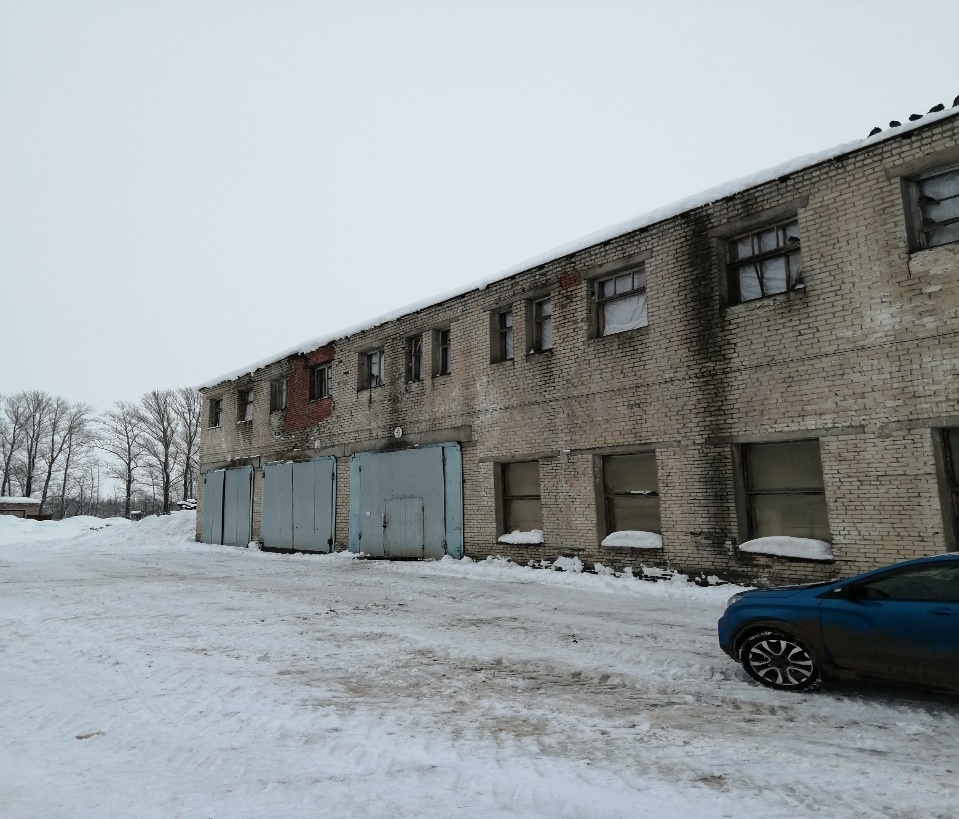 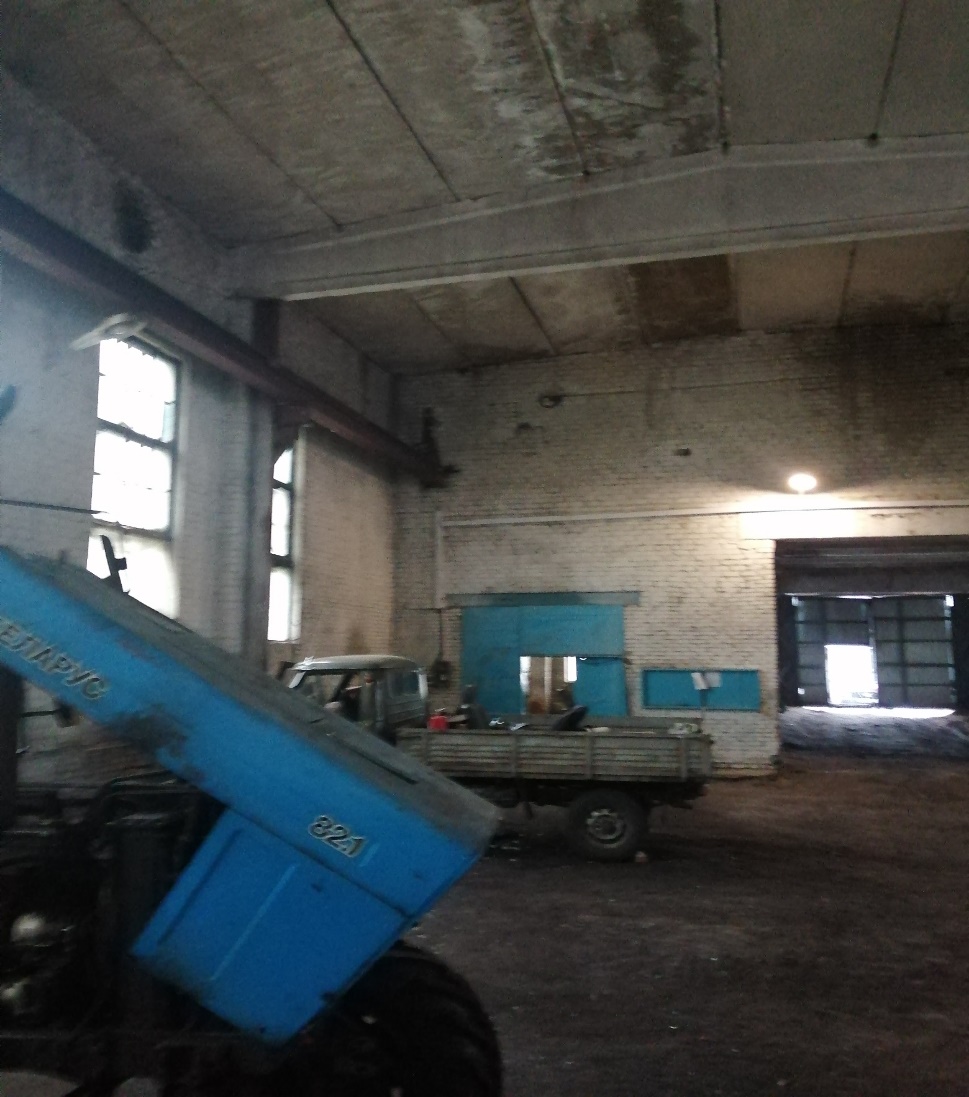 Техническое заданиеПриложение к заявке: «Монтаж системы отопления с твёрдотопливным котлом здания по ремонту КГТ» Бековский р-он, с. Ивановка ООО «ТАН 1» - техническое задание: Монтаж системы отопления с твёрдотопливным котлом здания по ремонту КГТ1. Монтаж твердотопливного котла с дымовой трубой- Выполнить монтаж фундамента под котёл-Выполнить монтаж твёрдотопливного котла-Выполнить монтаж дымовой трубы из сэндвича2. Обвязка котла- Смонтировать циркуляционный насос для системы отопления с байпасной линией- Пластиковая ёмкость 200 л для заполнения системы с эл. насосом.- Расширительный бак3. Система отопления- Смонтировать гладкотрубные регистры по контуру здания- Регистры выполнить из прямошовной электросварной трубы 100х4мм.- Каждый регистр выполнить с отключающей и регулирующей арматурой- Линии оборудовать предохранительными клапанами и манометрами- В верхних точках системы предусмотреть воздушники с отключающей арматурой, в нижних спускники- Трубопроводы и регистры загрунтовать в два слоя с предварительной очисткой.- Произвести гидравлические испытания системы- По факту выполнения работ предоставить исполнительную документацию, паспорта на оборудованиеПриложение: Фото здания.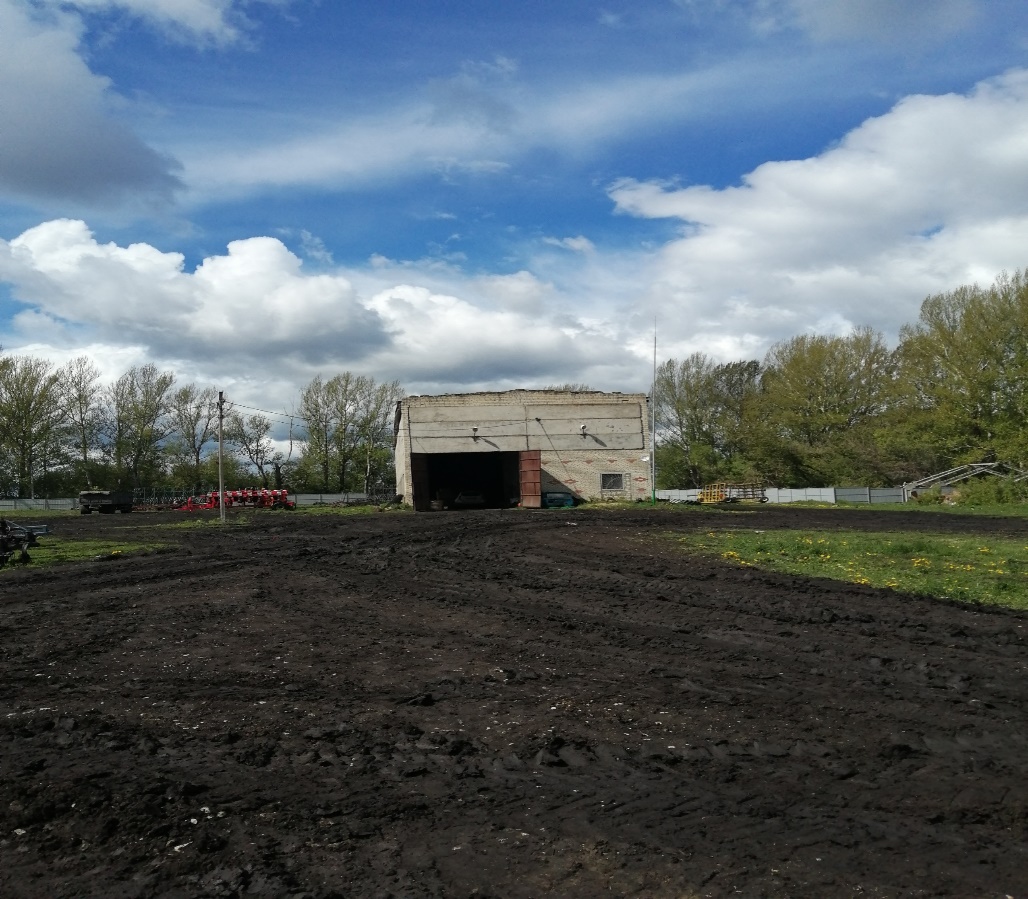 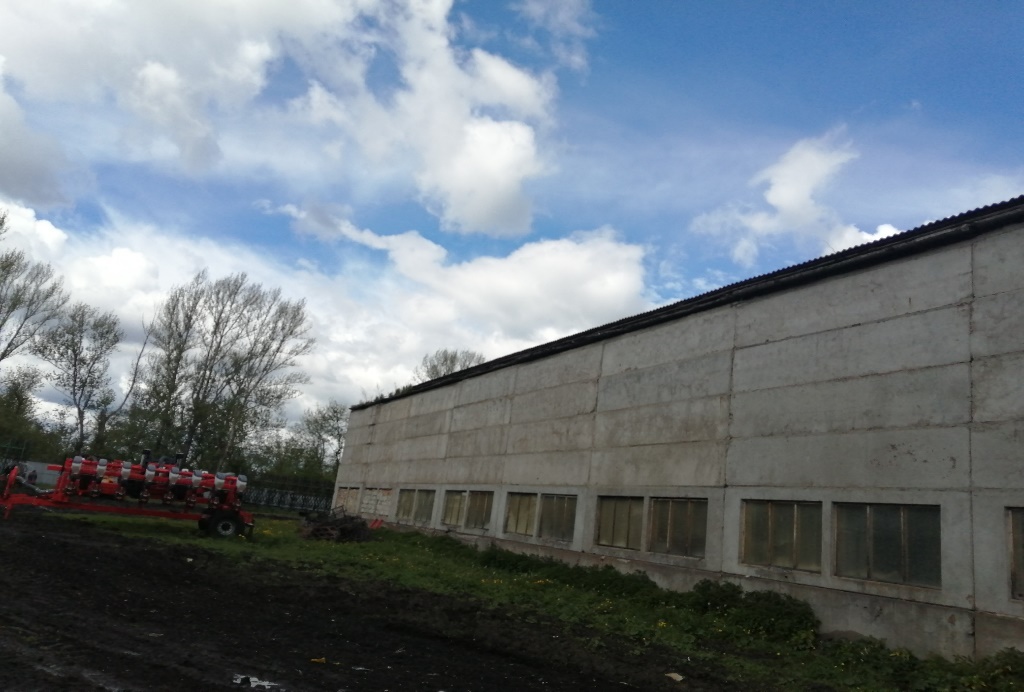 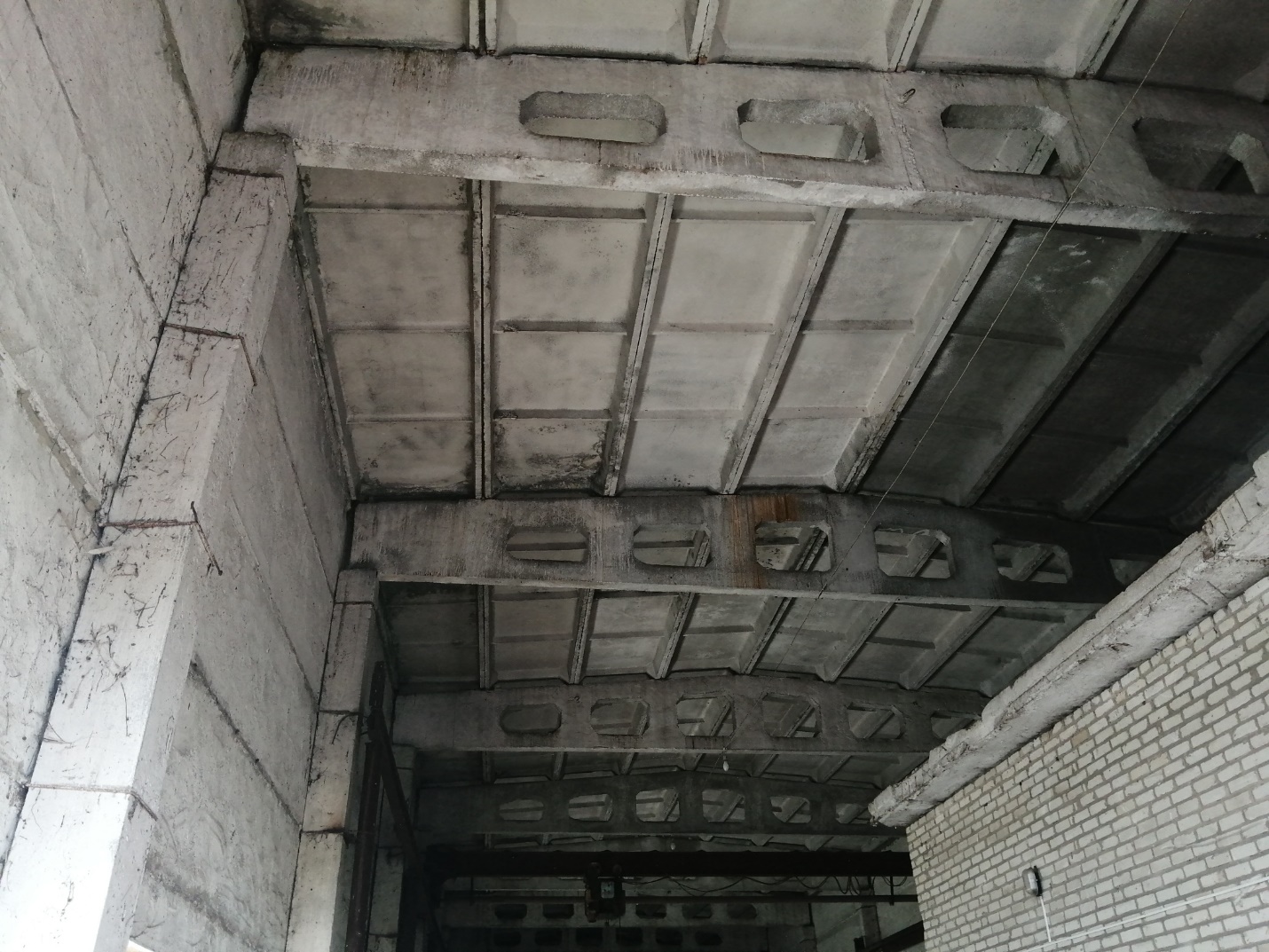 Общие данныеОбщие данныеОбщие данныеАдрес места поставкиПензенская область, Сердобский район, с. КировоДанные Подрядчика. Обязательно к заполнению при подаче коммерческих предложений!Монтаж системы отопления с твёрдотопливным котлом здания МТМ кадастровый номер 58:25:0060101:245Монтаж твердотопливного котла и системы отопления с гладкотрубными регистрами Монтаж системыПлощадь здания 640 м2 высота 9 м.Мощность котла не менее 220 кВтСроки производства работ20 июля- 30 августаГарантийные обязательстване менее 3 летОбщие данныеОбщие данныеОбщие данныеАдрес места поставкиПензенская обл., Бековский р-он, с. ИвановкаДанные Подрядчика. Обязательно к заполнению при подаче коммерческих предложений!Монтаж системы отопления с твёрдотопливным котлом здания по ремонту КГТ кадастровый номер 58:03:1202001:17Монтаж твердотопливного котла и системы отопления с гладкотрубными регистрами Монтаж системыПлощадь здания 640 м2 высота 9 м.Мощность котла не менее 220 кВтСроки производства работ20 июля- 30 августаГарантийные обязательстване менее 3 лет